
多通道沉积物捕集器,沉积物采样器,沉积物取样器,沉积物活塞柱状取样器,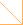 丹麦KC-Denmark公司生产的多通道沉积物捕集器丹麦KC-Denmark公司生产的多通道沉积物捕集器阵列的结构可以确保它在工作时处于垂直状态。转向翼(选配)可以使得沉积物捕集器阵列跟水流方向处于正确的角度。整套沉积物捕集系统是可以随意配置的。所有的部件都可以拆卸。根据您的需要，主框架上面安装1，2，3或4个沉积物捕集管。
多通道沉积物捕集器由可拆卸的圆柱形捕集管(底部带配重铅块)组成。带万向接头的固定器和转向翼由AISI316不锈钢制成。捕集管由透明聚丙烯酸组成，纵横比为6。
标准配置：配备1, 2 或 4根 ø80/ø74 mm 和ø110/ø104 mm的捕集管
其他尺寸的捕集管也可以根据客户要求订做。多通道沉积物捕集器订购信息公司名称；南京欧熙科贸有限公司公司地址；南京市珠江路88号新世界中心A座1415A室联系人；张经理     联系方式；13913028277公司电话；025-52613764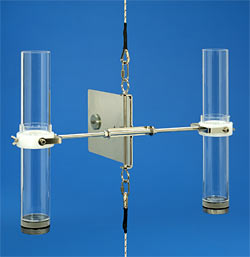 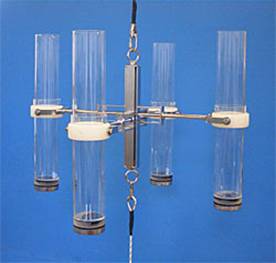 28.150 – 双通道沉积物捕集器28.200 –四通道沉积物捕集器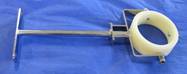 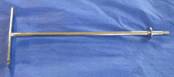 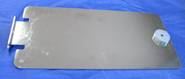 万向接头 - 28.104转向翼 - 28.105ø80 / ø72 mm外径/内径长度重量订购货号多通道沉积物捕集器，1根捕集管，包括转向翼，采样量1.9升ø80 / ø72 mm450 mm4,5 kg28.050多通道沉积物捕集器，2根捕集管，包括转向翼，采样量3.8升ø80 / ø72 mm450 mm4,8 kg28.075多通道沉积物捕集器，2根捕集管，包括转向翼和平衡臂，采样量3.8升ø80 / ø72 mm450 mm6,6 kg28.100多通道沉积物捕集器，3根捕集管，包括转向翼，采样量5.7升ø80 / ø72 mm450 mm8,6 kg28.150多通道沉积物捕集器，4根捕集管，包括转向翼，采样量7.6升ø80 / ø72 mm450 mm8,8 kg28.200多通道沉积物捕集器附件和备用配件捕集管ø80 / ø72 mm450 mm1,5 kg28.101锌阳极ø50 x 10 mm28.102主支架0,75 kg28.103万向接头臂和捕集管固定环0,6 kg28.104转向翼，用于28.075, 28.100 和 28.1501,9 kg28.105多通道沉积物捕集器固定器28.106平衡臂，只用于28.10028.107蝶型螺母，用于固定捕集管28.108螺丝，M6 x 12,
AISI 316不锈钢, 5个28.109ø110 / ø104 mm外径/内径长度重量订购货号多通道沉积物捕集器，1根捕集管，包括转向翼，采样量8.5升ø110 / ø104 mm1000 mm28.290多通道沉积物捕集器，2根捕集管，不包括转向翼，采样量17升ø110 / ø104 mm1000 mm28.295沉积物捕集器，2根捕集管，包括转向翼和平衡臂，采样量17,0升ø110 / ø104 mm1000 mm28.300沉积物捕集器，3根捕集管，包括转向翼，采样量25,5升ø110 / ø104 mm1000 mm28.350沉积物捕集器，4根捕集管，包括转向翼和平衡臂，采样量34升ø110 / ø104 mm1000 mm28.400多通道沉积物捕集器附件捕集管ø110 / ø104 mm1000 mm28.301多通道沉积物捕集器备用部件锌阳极ø50 x 10 mm28.102